 ghujpahh; gy;fiyf;fHfk; 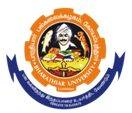 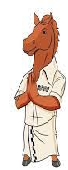 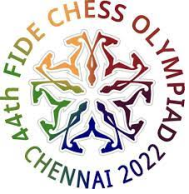                  BHARATHIAR UNIVERSITYCOIMBATORE – 641 046, TAMILNADU, INDIAWebsite: www.b-u.ac.in      E-Mail: regr@buc.edu.in  Phone: 0422-2428108/2428126  Fax: +91 422 2425706State University   Accredited with “A” Grade by NAACRanked 15th among Indian Universities by MOE-NIRF